ЧТО ДАЕТ ПРОФСОЮЗ СТУДЕНТАМ?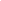 Студенческое самоуправлениеЛюбой студент может войти в состав профкома и решать вопросы студенчества на уровне вуза;Школа подготовки профсоюзного актива;Возможность самому сформировать интересный социальный или коммерческий проект и получить поддержку для его реализации.Личностный ростПовышение своего социального статуса;Опыт работы с людьми, умение работать в команде;Развитие деловых и лидерских качеств;Работу в профсоюзе можно включить в свое портфолио;Развитие ораторских способностей в клубе дебатов профкома.Социальная защитаМатериальная помощь студентам / членам профсоюза;Служба психологической помощи и адаптации студентов;Помощь при заселении в общежитие;Бесплатный отдых в спортивно-оздоровительном лагере «Икар»;Бесплатный курс лечения в лечебно-оздоровительном центре КНИТУ-КАИ (1 раз в календарный год);Бесплатные новогодние подарки детям студентов;Льготное страхование жизни.Бонусы и фишкиМобильное приложение КНИТУ-КАИ 2.0 (карманный помощник);Бесплатная консультация и юридическая помощь;РЖД-Бонус (скидка на купе 25%);Корпоративные скидки на абонементы в бассейн и тренажерный зал;Скидки на услуги у наших партнеров;Скидки (10-20%) в санатории РТ.Любой студент, член профсоюза, активно проявивший себя в профсоюзной жизни может также стать лауреатом ежегодных единовременных стипендий Республиканского комитета профсоюза образованияФИО: ____________________________________________________________Номер группы: ____________________________________________________Дата рождения: ___________________________________________________Адрес: ___________________________________________________________Телефон: _________________________________________________________
						(все поля обязательны к заполнению)Председателю профкома 
КНИТУ-КАИ 
А.В. НоваковскойЗАЯВЛЕНИЕПрошу принять меня в члены Профсоюза работников народного образования и науки РФ. Обязуюсь выполнять Устав Профсоюза, уплачивать членские профсоюзные взносы. В соответствии с Трудовым кодексом РФ и Федеральным законом «О персональных данных» и с целью представительства и защиты моих социально-трудовых прав и профессиональных интересов, организации профсоюзного учёта даю согласие на обработку моих персональных данных (ф.и.о., дата рождения, образование, профессия, семейное и социальное положение, получаемая стипендия и т.д.) на весь период моего членства в Общероссийском Профсоюзе образования и по письменному требованию могу отозвать его в любое время. «       »                           20 	г.	                                             .(подпись)
Ректору КНИТУ-КАИ
 А.Х. ГильмутдиновуЗАЯВЛЕНИЕПрошу ежемесячно перечислять из моей стипендии профсоюзные взносы в размере 1% безналичным путем на счет профсоюзной организации КНИТУ-КАИ в соответствии со ст. 28 Федерального закона №10-ФЗ от 12.01.1996 «О профессиональных союзах, их правах и гарантиях деятельности». «       »                           20 	г.	                                             .(подпись)